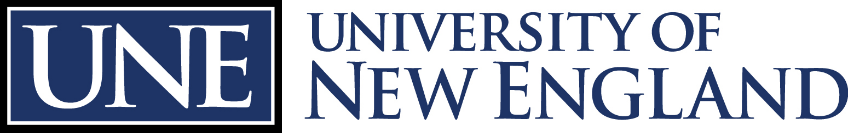 CITI IACUC Registration and Training Course InstructionsCITI training is an IACUC requirement. All investigators, research staff, and instructors using vertebrate animals are required to successfully complete the applicable training prior to submitting an IACUC protocol. Protocols submitted to the IACUC will not be accepted for review until this requirement has been fulfilled. Depending on your work with animals, the training requirements will differ. If you need clarification about what training is required of animal care and use personnel, it is your responsibility to contact the IACUC to seek clarification.REGISTRATION INSTRUCTIONSGo to https://about.citiprogram.org/en/homepage/ and click on “Register” in the upper right corner of the CITI homepage. Under Select Your Organization Affiliation, type ‘University of New England’ and then provide the rest of the required information.  Enter at least one email address (does not need to be a UNE email). Select "no" on item 6, CME/CUE credits (unless you wish to obtain CME/CEU credits). Once all the information is input, click "select" and follow any remaining instructions. TRAINING COURSE INSTRUCTIONSSelect the appropriate training modules:For IACUC members, the modules that need to be completed are:IACUC Chairs, Members, and Coordinators For Marine Science researchers, the modules that need to be completed are:Investigators, Staff, and Students — Includes the Working with the IACUC moduleSpecies specific modules — FishFor Rodent researchers, the modules that need to be complete are:Minimizing Pain and DistressInvestigators, Staff, and Students — Includes the Working with the IACUC moduleWorking with rats and working with mice (dependent on which species you will be using).The "Aseptic Surgery" module should be completed by research staff including investigators who conduct major survival surgery or non-survival surgeries. For Zebrafish researchers, the modules that need to be completed are:Investigators, Staff, and Students — Includes the Working with the IACUC moduleSpecies specific modules — ZebrafishFor Wildlife researchers, the modules that need to be completed are:Wildlife ResearchIf you have any questions about the CITI registration or which training courses that you need to take, please contact the UNE IACUC Administrator at iacuc@une.edu. 